COLEGIO EMILIA RIQUELME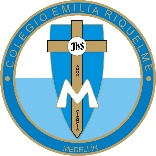 ÁREA DE HUMANIDADES, LENGUA CASTELLANADOCENTE: MARIA ISABEL MAZO ARANGOGUÍAS DE APRENDIZAJE EN CASA. SEMANA DEL 1 AL 5 DE JUNIO DE 2020PARA TENER EN CUENTA…Recuerda que cada día al iniciar la clase, realizaré un saludo por WhatsApp para dar la agenda (que es la misma que está en este taller) y las indicaciones necesarias para continuar la clase.Si por alguna razón no te puedes comunicar en el momento de la clase, puedes preguntar tus dudas a través del WhatsApp o al correo más adelante.Recuerda que el horario de actividades académicas es de 7 a 2:30, de lunes a viernes. Tratemos de solucionar las dudas durante las clases. Después de ese horario deberás esperar hasta el día siguiente para solucionar las inquietudes.“EL AMOR TE IRÁ INDICANDO LO QUE DEBES PRACTICAR”B.M.E.REstas son las agendas de la semana. En lo posible vamos a trabajar directamente en el cuaderno y en el libro, en las páginas que correspondan.FECHA: LUNES 1 DE JUNIO (1ra hora: 7-8 a.m.)El día de hoy tendremos encuentro sincrónico por videoconferenciaTEMA: LITERATURA DEL RENACIMIENTODESARROLLO: Saludo por WhatsAppInvitación a la videoconferenciaVida y obra de William ShakespeareLectura de un fragmento del libro “Hamlet”Análisis e interpretación. 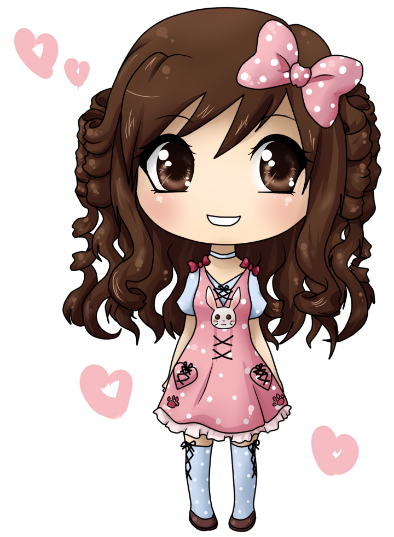 FECHA: MIÉRCOLES 3 DE JUNIO (3Ra hora: 9:30-1O:30 a.m.)El encuentro del día de hoy es asincrónico y cada una realizará la actividad de forma autónoma.TEMA: EL RENACIMIENTODESARROLLO: Saludo inicial por WhatsAppInvitación a la videoconferenciaLee atentamente la página 69. Para una mejor interpretación puedes consultar de qué se trata la obra, características (esto sólo como información, no es necesario consignarlo)Responde las preguntas 9, 18 y 19 de las páginas 70 y 71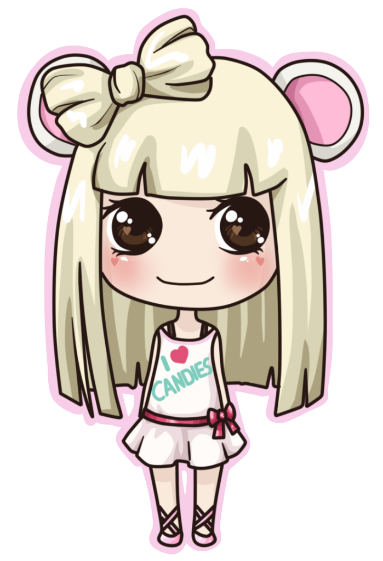 FECHA: JUEVES 4 DE JUNIO (4ta hora: 10:30-11:30 a.m.)El día de hoy tendremos encuentro sincrónico por videoconferencia.TEMA: EL RENACIMIENTODESARROLLO:Saludo inicial por WhatsAppInvitación a la videoconferenciaSocialización y solución de dudas del día de ayer.Juego de cultura general ¿Qué tanto sé del Renacimiento?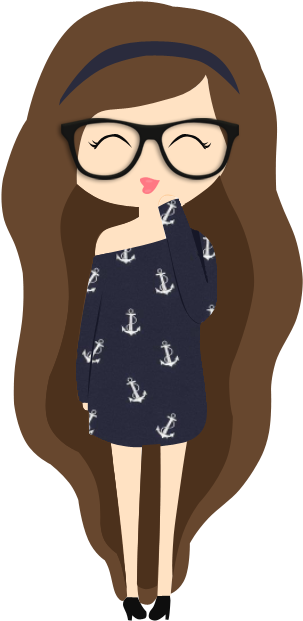 FECHA: VIERNES 5 DE JUNIO (5ta hora: 12-1 p.m.)El encuentro del día de hoy es asincrónico (Classroom)TEMA: ACTIVIDAD PRÁCTICA DE LA SEMANADESARROLLO: La actividad práctica de la semana, será publicada en Classroom.Tener preparadas las fotos de la actividad del día lunes sobre el análisis del fragmento de Hamlet.Tener preparadas las fotos del día de la comprensión de la página 70 y 71Recomendación de la semana: Entra a este enlace y disfruta de lugares mágicos en vista panorámica, mientras escuchas música relajante. (utiliza el + para acercar)http://www.airpano.com/360video/video-lisbon/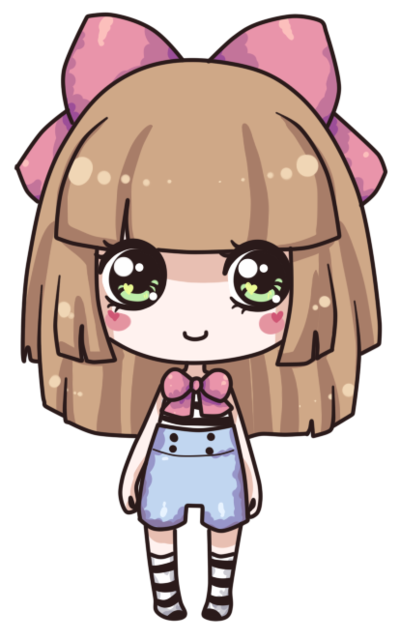 